Ontwikkelingsperspectief*doorhalen wat niet van toepassing is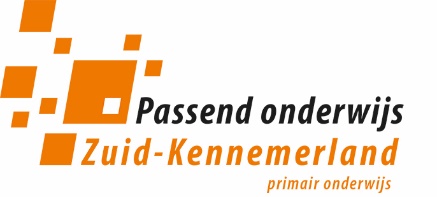 Handtekening ouders/verzorgers:                                     Handtekening directeur:Datum:                                                                                  Datum:AlgemeenAlgemeenAlgemeenAlgemeenNaam leerling:Geboortedatum:Geslacht:Leerkracht(en):Intern begeleider:Groep:Didactische leeftijd:
(op moment van invullen)Schoolloopbaan:Schooljaar, periode:Opgesteld op:Tussenevaluaties op:Data bespreking met ouders, leerling, IB, AB*:Datum vaststelling:OPP voor*:LerenWerkhoudingGedragWaarom kiest school voor dit OPP?BeginsituatieBeginsituatieBeginsituatieBeginsituatieBeginsituatieBeginsituatieBeginsituatieBeginsituatieBeginsituatieOnderzoek, observaties en toetsresultatenOnderzoek, observaties en toetsresultatenOnderzoek, observaties en toetsresultatenOnderzoek, observaties en toetsresultatenOnderzoek, observaties en toetsresultatenOnderzoek, observaties en toetsresultatenOnderzoek, observaties en toetsresultatenOnderzoek, observaties en toetsresultatenOnderzoek, observaties en toetsresultatenOnderzoek- en observatie gegevensToets resultaten bij de start van het OPP en verwachtingenToets resultaten bij de start van het OPP en verwachtingenToets resultaten bij de start van het OPP en verwachtingenToets resultaten bij de start van het OPP en verwachtingenToets resultaten bij de start van het OPP en verwachtingenToets resultaten bij de start van het OPP en verwachtingenToets resultaten bij de start van het OPP en verwachtingenToets resultaten bij de start van het OPP en verwachtingenToets resultaten bij de start van het OPP en verwachtingenToets resultaten bij de start van het OPP en verwachtingenVakgebiedenToetsAfname-datumScore (VS/niveau)Score (VS/niveau)4D-waardeDLDLE/LARef. niveauHuidige uitstroomniveauRekenen-WiskundeBegrijpend LezenTechnisch lezenSpelling…Verwachte uitstroombestemming:Verwachte uitstroombestemming:Verwachte uitstroombestemming:Verwachte uitstroombestemming:Verwachte uitstroombestemming:Verwachte uitstroombestemming:Verwachte uitstroombestemming:Verwachte uitstroombestemming:Verwachte uitstroombestemming:Verwachte uitstroombestemming:Motivatie indien uitstroombestemming afwijkt van het verwachte rendement:Motivatie indien uitstroombestemming afwijkt van het verwachte rendement:Motivatie indien uitstroombestemming afwijkt van het verwachte rendement:Motivatie indien uitstroombestemming afwijkt van het verwachte rendement:Motivatie indien uitstroombestemming afwijkt van het verwachte rendement:Motivatie indien uitstroombestemming afwijkt van het verwachte rendement:Motivatie indien uitstroombestemming afwijkt van het verwachte rendement:Motivatie indien uitstroombestemming afwijkt van het verwachte rendement:Motivatie indien uitstroombestemming afwijkt van het verwachte rendement:Motivatie indien uitstroombestemming afwijkt van het verwachte rendement:Verwachte tussendoelen en bijbehorende uitstroombestemming:Verwachte tussendoelen en bijbehorende uitstroombestemming:Verwachte tussendoelen en bijbehorende uitstroombestemming:Verwachte tussendoelen en bijbehorende uitstroombestemming:Verwachte tussendoelen en bijbehorende uitstroombestemming:Verwachte tussendoelen en bijbehorende uitstroombestemming:Verwachte tussendoelen en bijbehorende uitstroombestemming:Verwachte tussendoelen en bijbehorende uitstroombestemming:Verwachte tussendoelen en bijbehorende uitstroombestemming:Verwachte tussendoelen en bijbehorende uitstroombestemming:Stimulerende factoren van het kindStimulerende factoren van het kindStimulerende factoren van het kindStimulerende factoren van het kindBelemmerende factoren van het kindBelemmerende factoren van het kindBelemmerende factoren van het kindBelemmerende factoren van het kindBelemmerende factoren van het kindBelemmerende factoren van het kindDenk aan : Cognitieve mogelijkheden - Schoolvaardigheden - Persoonskenmerken – Lichamelijke ontwikkeling - Taalontwikkeling - Werkhoudingaspecten - Gezinssituatie - Externe hulpverleningDenk aan : Cognitieve mogelijkheden - Schoolvaardigheden - Persoonskenmerken – Lichamelijke ontwikkeling - Taalontwikkeling - Werkhoudingaspecten - Gezinssituatie - Externe hulpverleningDenk aan : Cognitieve mogelijkheden - Schoolvaardigheden - Persoonskenmerken – Lichamelijke ontwikkeling - Taalontwikkeling - Werkhoudingaspecten - Gezinssituatie - Externe hulpverleningDenk aan : Cognitieve mogelijkheden - Schoolvaardigheden - Persoonskenmerken – Lichamelijke ontwikkeling - Taalontwikkeling - Werkhoudingaspecten - Gezinssituatie - Externe hulpverleningDenk aan : Cognitieve mogelijkheden - Schoolvaardigheden - Persoonskenmerken – Lichamelijke ontwikkeling - Taalontwikkeling - Werkhoudingaspecten - Gezinssituatie - Externe hulpverleningDenk aan : Cognitieve mogelijkheden - Schoolvaardigheden - Persoonskenmerken – Lichamelijke ontwikkeling - Taalontwikkeling - Werkhoudingaspecten - Gezinssituatie - Externe hulpverleningDenk aan : Cognitieve mogelijkheden - Schoolvaardigheden - Persoonskenmerken – Lichamelijke ontwikkeling - Taalontwikkeling - Werkhoudingaspecten - Gezinssituatie - Externe hulpverleningDenk aan : Cognitieve mogelijkheden - Schoolvaardigheden - Persoonskenmerken – Lichamelijke ontwikkeling - Taalontwikkeling - Werkhoudingaspecten - Gezinssituatie - Externe hulpverleningDenk aan : Cognitieve mogelijkheden - Schoolvaardigheden - Persoonskenmerken – Lichamelijke ontwikkeling - Taalontwikkeling - Werkhoudingaspecten - Gezinssituatie - Externe hulpverleningDenk aan : Cognitieve mogelijkheden - Schoolvaardigheden - Persoonskenmerken – Lichamelijke ontwikkeling - Taalontwikkeling - Werkhoudingaspecten - Gezinssituatie - Externe hulpverleningStimulerende factoren van de school/groepStimulerende factoren van de school/groepStimulerende factoren van de school/groepStimulerende factoren van de school/groepBelemmerende factoren van de school/groepBelemmerende factoren van de school/groepBelemmerende factoren van de school/groepBelemmerende factoren van de school/groepBelemmerende factoren van de school/groepBelemmerende factoren van de school/groepStimulerende factoren vanuit thuis	Stimulerende factoren vanuit thuis	Stimulerende factoren vanuit thuis	Stimulerende factoren vanuit thuis	Belemmerende factoren vanuit thuisBelemmerende factoren vanuit thuisBelemmerende factoren vanuit thuisBelemmerende factoren vanuit thuisBelemmerende factoren vanuit thuisBelemmerende factoren vanuit thuisOnderwijs- en ondersteuningsbehoefteOnderwijs- en ondersteuningsbehoefteOnderwijs- en ondersteuningsbehoefteOnderwijs- en ondersteuningsbehoefteOnderwijs- en ondersteuningsbehoefteOnderwijs- en ondersteuningsbehoefteOnderwijs- en ondersteuningsbehoefteOnderwijs- en ondersteuningsbehoefteOnderwijs- en ondersteuningsbehoefteOnderwijs- en ondersteuningsbehoefteJaarlijkse evaluatie (datum)Jaarlijkse evaluatie (datum)Jaarlijkse evaluatie (datum)Jaarlijkse evaluatie (datum)Jaarlijkse evaluatie (datum)Jaarlijkse evaluatie (datum)Jaarlijkse evaluatie (datum)Jaarlijkse evaluatie (datum)Jaarlijkse evaluatie (datum)Jaarlijkse evaluatie (datum)Observatie-gegevensVakgebiedenToetsAfname-datumScore (VS/niveau)4D-waarde4D-waardeRef. niveauUitstroom-richtingVerwachte uitstroomrichting en
4D-score (tussendoel)Verwachte uitstroomrichting en
4D-score (tussendoel)Rekenen-WiskundeBegrijpend LezenSpellingDMT…Resultaat OPP handelingsdeel (welke effecten heeft het plan gehad?)Resultaat OPP handelingsdeel (welke effecten heeft het plan gehad?)Resultaat OPP handelingsdeel (welke effecten heeft het plan gehad?)Resultaat OPP handelingsdeel (welke effecten heeft het plan gehad?)Resultaat OPP handelingsdeel (welke effecten heeft het plan gehad?)Resultaat OPP handelingsdeel (welke effecten heeft het plan gehad?)Resultaat OPP handelingsdeel (welke effecten heeft het plan gehad?)Resultaat OPP handelingsdeel (welke effecten heeft het plan gehad?)Resultaat OPP handelingsdeel (welke effecten heeft het plan gehad?)Resultaat OPP handelingsdeel (welke effecten heeft het plan gehad?)AandachtsgebiedBeschrijving resultaten (en nieuw doel)Beschrijving resultaten (en nieuw doel)Beschrijving resultaten (en nieuw doel)Beschrijving resultaten (en nieuw doel)Beschrijving resultaten (en nieuw doel)Beschrijving resultaten (en nieuw doel)Beschrijving resultaten (en nieuw doel)Beschrijving resultaten (en nieuw doel)Beschrijving resultaten (en nieuw doel)Extra factoren die tijdens het werken naar voren kwamenStimulerende factoren kind/school/thuisStimulerende factoren kind/school/thuisStimulerende factoren kind/school/thuisStimulerende factoren kind/school/thuisBelemmerende factoren kind/school/thuisBelemmerende factoren kind/school/thuisBelemmerende factoren kind/school/thuisBelemmerende factoren kind/school/thuisBelemmerende factoren kind/school/thuis